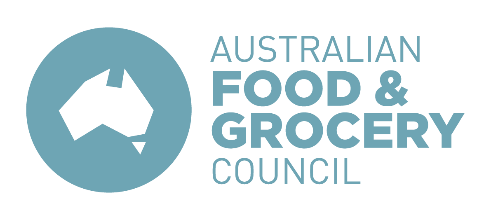 Application for Full MembershipThank you for applying to become a full industry member of the Australian Food and Grocery Council.Membership Fee StructurePlease do not pay on application, an invoice will be forthcoming upon approval by the AFGC Board.Finance Contact:Jack GevorgianChief Finance and Administration Manager	Australian Food and Grocery Council	Locked Bag 1, Kingston ACT 2604Membership dues are collected on a financial year basis.  Company turnover is held in strict confidence by AFGC.  Under no circumstances is company data shared.  If a company decides to cancel their membership with AFGC, all data remains confidential.  Invoices for Membership Dues are issued upon member acceptance to AFGC by the Board and sent to you in your official Welcome Pack.STATEMENT OF APPLICATION FOR MEMBERSHIPSUBMIT APPLICATIONFull Member - Eligibility:  Full Membership is available to any corporation, business or holding company engaged in the manufacture or processing of food, beverage, fresh produce and groceries sold or distributed in Australia.  Full Members may vote at General Meetings, stand for Board or Committee membership, and participate in sector specific forums and working groups.Full Member - Eligibility:  Full Membership is available to any corporation, business or holding company engaged in the manufacture or processing of food, beverage, fresh produce and groceries sold or distributed in Australia.  Full Members may vote at General Meetings, stand for Board or Committee membership, and participate in sector specific forums and working groups.Full Member - Eligibility:  Full Membership is available to any corporation, business or holding company engaged in the manufacture or processing of food, beverage, fresh produce and groceries sold or distributed in Australia.  Full Members may vote at General Meetings, stand for Board or Committee membership, and participate in sector specific forums and working groups.Full Member - Eligibility:  Full Membership is available to any corporation, business or holding company engaged in the manufacture or processing of food, beverage, fresh produce and groceries sold or distributed in Australia.  Full Members may vote at General Meetings, stand for Board or Committee membership, and participate in sector specific forums and working groups.Full Member - Eligibility:  Full Membership is available to any corporation, business or holding company engaged in the manufacture or processing of food, beverage, fresh produce and groceries sold or distributed in Australia.  Full Members may vote at General Meetings, stand for Board or Committee membership, and participate in sector specific forums and working groups.Full Member - Eligibility:  Full Membership is available to any corporation, business or holding company engaged in the manufacture or processing of food, beverage, fresh produce and groceries sold or distributed in Australia.  Full Members may vote at General Meetings, stand for Board or Committee membership, and participate in sector specific forums and working groups.Primary Company Contact Information:Primary Company Contact Information:Primary Company Contact Information:Primary Company Contact Information:Primary Company Contact Information:Primary Company Contact Information:Primary Company Contact Information:Full Company/Organisation Name:Full Company/Organisation Name:Full Company/Organisation Name:Full Company/Organisation Name:ABN:ABN:ABN:ABN:Head Office – Street Address:Head Office – Street Address:Head Office – Street Address:Head Office – Street Address:Head Office – Postal Address:Head Office – Postal Address:Head Office – Postal Address:Head Office – Postal Address:Head Office – Telephone:Head Office – Telephone:Head Office – Telephone:Head Office – Telephone:Head Office – Fax:Website:Website:Website:Website:Nature of the Business / Organisation:Nature of the Business / Organisation:Nature of the Business / Organisation:Nature of the Business / Organisation:Services Provided / Brand Names:Services Provided / Brand Names:Services Provided / Brand Names:Services Provided / Brand Names:ProductsProductsProductsProductsLocation of Manufacturing PlantsLocation of Manufacturing PlantsLocation of Manufacturing PlantsLocation of Manufacturing PlantsNumber of EmployeesNumber of EmployeesNumber of EmployeesNumber of EmployeesExecutive Contact (CEO or equivalent): Being the Company Representative as per AFGC Memorandum and Articles of Association -  Article 2.11 Executive Contact (CEO or equivalent): Being the Company Representative as per AFGC Memorandum and Articles of Association -  Article 2.11 Executive Contact (CEO or equivalent): Being the Company Representative as per AFGC Memorandum and Articles of Association -  Article 2.11 Executive Contact (CEO or equivalent): Being the Company Representative as per AFGC Memorandum and Articles of Association -  Article 2.11 Executive Contact (CEO or equivalent): Being the Company Representative as per AFGC Memorandum and Articles of Association -  Article 2.11 Executive Contact (CEO or equivalent): Being the Company Representative as per AFGC Memorandum and Articles of Association -  Article 2.11 Executive Contact (CEO or equivalent): Being the Company Representative as per AFGC Memorandum and Articles of Association -  Article 2.11 Salutation:Salutation:First Name:Surname:Position Title:Position Title:Position Title:Position Title:Email Address:Email Address:Email Address:Email Address:Primary Telephone:Primary Contact Person – For All Membership Information:(The Primary Contact will receive renewal notification and membership invoice)Primary Contact Person – For All Membership Information:(The Primary Contact will receive renewal notification and membership invoice)Primary Contact Person – For All Membership Information:(The Primary Contact will receive renewal notification and membership invoice)Primary Contact Person – For All Membership Information:(The Primary Contact will receive renewal notification and membership invoice)Primary Contact Person – For All Membership Information:(The Primary Contact will receive renewal notification and membership invoice)Primary Contact Person – For All Membership Information:(The Primary Contact will receive renewal notification and membership invoice)Primary Contact Person – For All Membership Information:(The Primary Contact will receive renewal notification and membership invoice)Salutation:Salutation:First Name:Surname:Position Title:Position Title:Position Title:Position Title:Email Address:Email Address:Email Address:Email Address:Primary Telephone:Primary Billing Contact Person:Primary Billing Contact Person:Primary Billing Contact Person:Primary Billing Contact Person:Primary Billing Contact Person:Primary Billing Contact Person:Primary Billing Contact Person:Salutation:Salutation:First Name:Surname:Position Title:Position Title:Position Title:Position Title:Email Address:Email Address:Email Address:Email Address:Primary Telephone:Tick oneFee GroupAnnual Membership Dues (Exc. GST)Membership CategoryAnnual TurnoverFor 12 month period ending 30 June 20XXI$1,000Full MemberLess than or equal to $6MJ$1,750Full MemberFrom $6M - $12MKCalculate your dues below:Full MemberGreater than $12MLCalculate your dues below:QSR MemberFull Member – Membership Dues Calculator – Where annual company turnover exceeds $12M:Full Member – Membership Dues Calculator – Where annual company turnover exceeds $12M:Full Member – Membership Dues Calculator – Where annual company turnover exceeds $12M:Full Member – Membership Dues Calculator – Where annual company turnover exceeds $12M:Annual Sales Turnover$      $      x  0.0145%Membership Subscription (capped at $205,000 Ex GST)Membership Subscription (capped at $205,000 Ex GST)Membership Subscription (capped at $205,000 Ex GST)$      Plus GST at 10%Plus GST at 10%Plus GST at 10%$      Total Membership dues including GSTTotal Membership dues including GSTTotal Membership dues including GST$      QSR  Membership – Membership Dues CalculatorQSR  Membership – Membership Dues CalculatorQSR  Membership – Membership Dues CalculatorQSR  Membership – Membership Dues CalculatorBase value of $1,875.00 x Market Share (*See Example Below)Base value of $1,875.00 x Market Share (*See Example Below)$1,875.00x (Market Share)Membership SubscriptionMembership SubscriptionMembership Subscription$      Plus GST at 10%Plus GST at 10%Plus GST at 10%$      Total Membership dues including GSTTotal Membership dues including GSTTotal Membership dues including GST$      *Example – Market Share of 15% would be $1,875.00 x 15 = $28,125.00 + GST*Example – Market Share of 15% would be $1,875.00 x 15 = $28,125.00 + GST*Example – Market Share of 15% would be $1,875.00 x 15 = $28,125.00 + GSTQSR  Membership – Minimum Membership Inc GSTQSR  Membership – Minimum Membership Inc GSTQSR  Membership – Minimum Membership Inc GST$1,100By signing the membership application:The Company/Organisation hereby applies for membership with the Australian Food and Grocery Council, ACN 068 732 883 (hereinafter called “AFGC”). The Company/Organisation hereby certifies that it has authorised the following executives to act as its representatives at all meetings of the AFGC at which they or either of them shall be entitled to be present.The Company/Organisation hereby acknowledges that they have read and understand the rights and responsibilities of membership detailed in the AFGC’s Articles of Association available from here.By signing the membership application:The Company/Organisation hereby applies for membership with the Australian Food and Grocery Council, ACN 068 732 883 (hereinafter called “AFGC”). The Company/Organisation hereby certifies that it has authorised the following executives to act as its representatives at all meetings of the AFGC at which they or either of them shall be entitled to be present.The Company/Organisation hereby acknowledges that they have read and understand the rights and responsibilities of membership detailed in the AFGC’s Articles of Association available from here.Company/Organisation:Representative Full Name:Representative Position Title:Alternate Representative Full Name:Alternate Representative Position Title:Dated:Representative Signature:What is your primary reason for joining AFGC?Please return your completed application to the friendly member services team:Please return your completed application to the friendly member services team:Member ServicesAustralian Food and Grocery Council Locked Bag 1, KINGSTON, ACT 2604AustraliaEmail: 	afgc@afgc.org.auTel: 	02 6273 1466
